เอกสารประกอบการพิจารณาส่งเสริมและคัดเลือกคุรุชนคนคุณธรรม“โครงการโรงเรียนคุณธรรม สพฐ.” ประจำปีการศึกษา พ.ศ. 2564 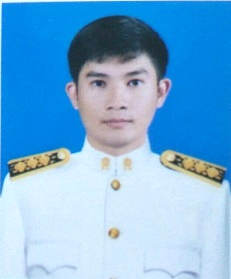 ตอนที่ 1 ข้อมูลส่วนบุคคลประเภท   ผู้บริหาร     ครู     บุคลากรทางการศึกษา    อื่น ๆ ...........ชื่อ/นามสกุล   นายปฏิภาณ  ลาสามาวิทยฐานะ	 ปฏิบัติการ	 ชำนาญการ	 ชำนาญการพิเศษ	 เชี่ยวชาญวุฒิการศึกษาสูงสุด           ต่ำกว่าปริญญาตรี	 ปริญญาตรี	 ปริญญาโท	 ปริญญาเอกสถานที่ปฏิบัติงาน โรงเรียนบ้านหนองแวง สังกัดสำนักงานเขตพื้นที่การศึกษาประถมศึกษานครราชสีมา เขต 5 เลขที่ -  หมู่ 1  ถนน -  ตำบลหนองแวง อำเภอเทพารักษ์  จังหวัดนครราชสีมา  รหัสไปรษณีย์  30210โทรศัพท์  089-5845808  E-mail :  1030201237@pracharath.ac.thที่อยู่ที่ติดต่อได้สะดวกเลขที่  25   หมู่  3  ถนน  -   ตำบลแหลมทอง   อำเภอหนองบุญมาก   จังหวัดนครราชสีมา  รหัสไปรษณีย์  30410โทรศัพท์  -   โทรศัพท์เคลื่อนที่  082-8616140   E-mail :  patipan010736@gmail.comตอนที่ 2  ผลการปฏิบัติตน และการปฏิบัติงานตามเกณฑ์ เอกสารและหลักฐานอ้างอิง ดังนี้ข้าพเจ้าขอรับรองว่าเป็นผู้มีคุณสมบัติตามเกณฑ์ในประกาศต่าง ๆ ทุกประการ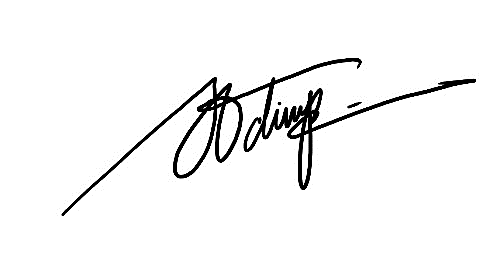 ลงชื่อ..................................................ผู้รับการพิจารณา						            (นายปฏิภาณ  ลาสามา)       ตําแหน่ง ครู โรงเรียนบ้านหนองแวง    วันที่  11  เดือน พฤศจิกายน พ.ศ. 2564   ตอนที่ 3   ความคิดเห็นของผู้บังคับบัญชาเบื้องต้นเกี่ยวกับคุณลักษณะ คุณสมบัติ และผลงานที่โดดเด่น เป็นแบบอย่าง ตามหลักเกณฑ์การประเมินคุรุชนคนคุณธรรมนายปฏิภาณ  ลาสามา ผู้ใต้บังคับบัญชาของข้าพเจ้า มีคุณลักษณะ คุณสมบัติและผลงานที่โดดเด่นเป็นแบบอย่าง ตามหลักเกณฑ์การประเมินคุรุชนคนคุณธรรม ดังนี้ มีความขยัน อดทน ไม่ท้อถอย มีความสามัคคี รู้จักพัฒนาตนเองขึ้นตามลำดับ ยึดถือความประหยัด ในการดำรงชีวิตตามปรัชญาเศรษฐกิจพอพียง ไม่ยุ่งเกี่ยวกับอบายมุขและสิ่งเสพติดทุกชนิด เข้าร่วมกิจกรรมของสถานศึกษาในการรณรงค์การต่อต้านยาเสพติด และการรณรงค์การเลิกสูบบุหรี่ ใช้ทรัพยากรส่วนรวมอย่างประหยัดและคุ้มค่า เป็นผู้รับผิดชอบทรัพย์สินทางราชการ ร่วมโครงการประหยัดพลังงานในสถานศึกษาตามนโยบาย นำเศษวัสดุเหลือใช้มาประดิษฐ์สื่อการสอน มีมนุษยสัมพันธ์ที่ดีต่อเพื่อนร่วมงานและสังคม ช่วยเหลือเกื้อกูลเพื่อนร่วมงานและสังคมในด้านต่าง ๆ ช่วยเหลือเพื่อนร่วมงานในโรงเรียน ผู้ปกครองนักเรียน กรรมการสถานศึกษา และชุมชนอย่างสม่ำเสมอ ทำงานแบบมีส่วนร่วม สามัคคี มีน้ำใจ เอื้อเฟื้อเกื้อกูลกัน ประพฤติปฏิบัติงานอย่างกัลยาณมิตรต่อเพื่อนร่วมงาน ความจริงใจ สุภาพเรียบร้อย ปฏิบัติหน้าที่ผู้นำและผู้ตามที่ดี มีความจงรักภักดีต่อชาติ ศาสนา พระมหากษัตริย์ปฏิบัติตนเป็นแบบอย่างที่ดีได้เริ่มจากภายในครอบครัวตนเอง ในสถานศึกษา และส่งเสริมสนับสนุนดำเนินงานโรงเรียนคุณธรรม จัดให้มีชั่วโมงพระพุทธศาสนา มีพระสงฆ์เข้ามาสอนคุณธรรมจริยธรรมทุกวันอังคาร สร้างความรักในองค์กร รักท้องถิ่น ดูแลรักษาทรัพย์สินของโรงเรียน ดูแลรักษาโรงเรียนด้วยความรัก จัดกิจกรรมวันครู วันแม่แห่งชาติ ปลูกฝังความกตัญญูรู้คุณ ต่อผู้มีพระคุณ ปฏิบัติงานโดยไม่เอื้อประโยชน์ต่อตนเอง คือการปฏิบัติ หน้าที่ ที่คิดถึงประโยชน์ของส่วนรวมเป็นหลัก มีจิตอาสา ปฏิบัติงานด้วยความวิริยะอุตสาหะ และรับผิดชอบต่อผลสัมฤทธิ์ของงานก่อให้เกิดประสิทธิผลของการทำงานอย่างสูงสุด ข้าพเจ้าขอรับรองว่า นายปฏิภาณ  ลาสามา ตําแหน่ง ครู โรงเรียนบ้านหนองแวงเป็นผู้มีความเหมาะสมแก่การยกย่องเป็นแบบอย่าง คุรุชนคนคุณธรรม ประจำปีการศึกษา 2564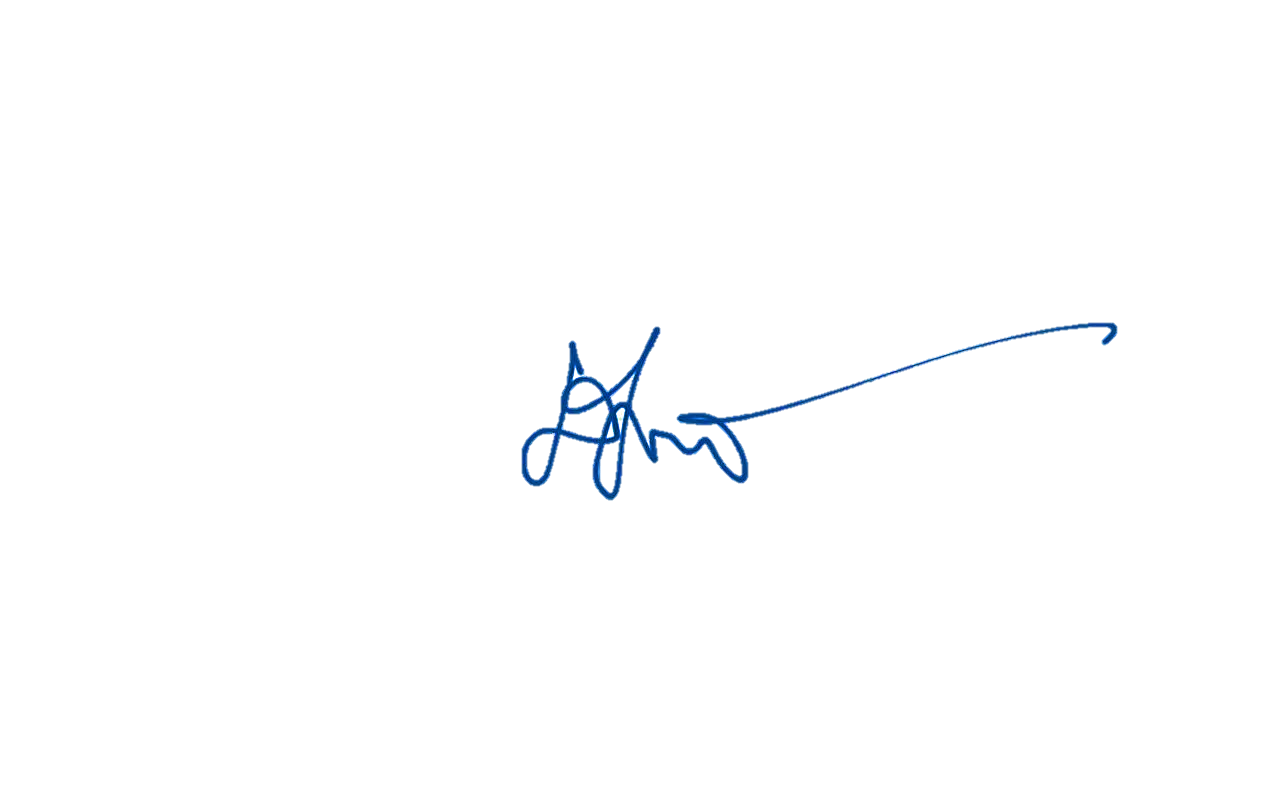    ลงชื่อ......................................................... ผู้บังคับบัญชา          (นายสังวาล  กองขุนทด)    ตําแหน่ง ผู้อำนวยการโรงเรียนบ้านหนองแวง       วันที่  11 เดือน  พฤศจิกายน พ.ศ. 2564 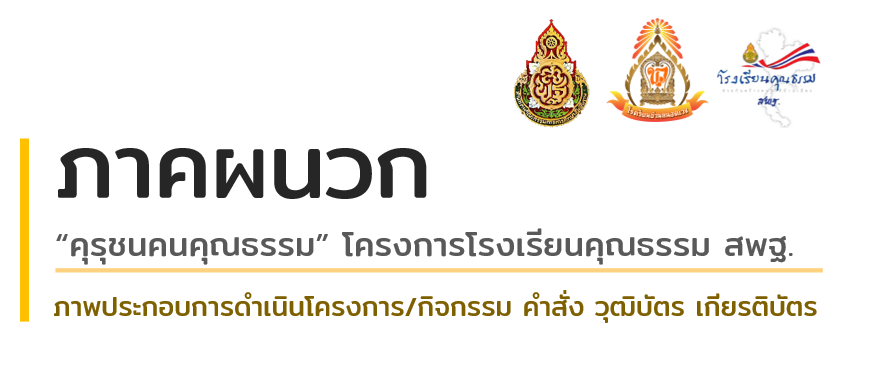 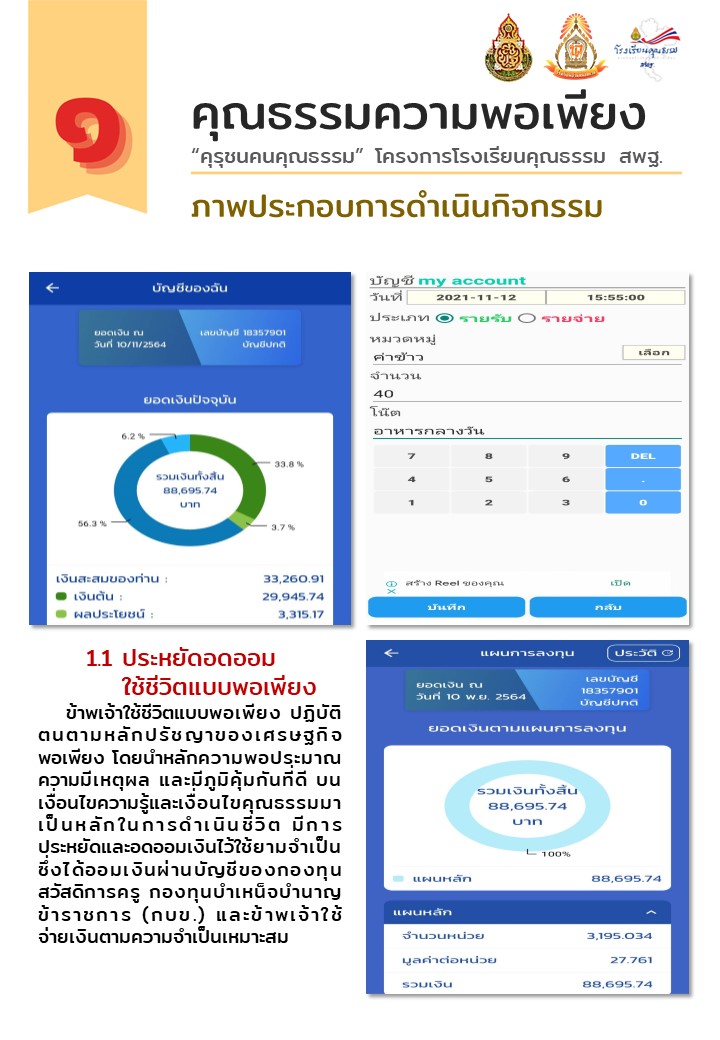 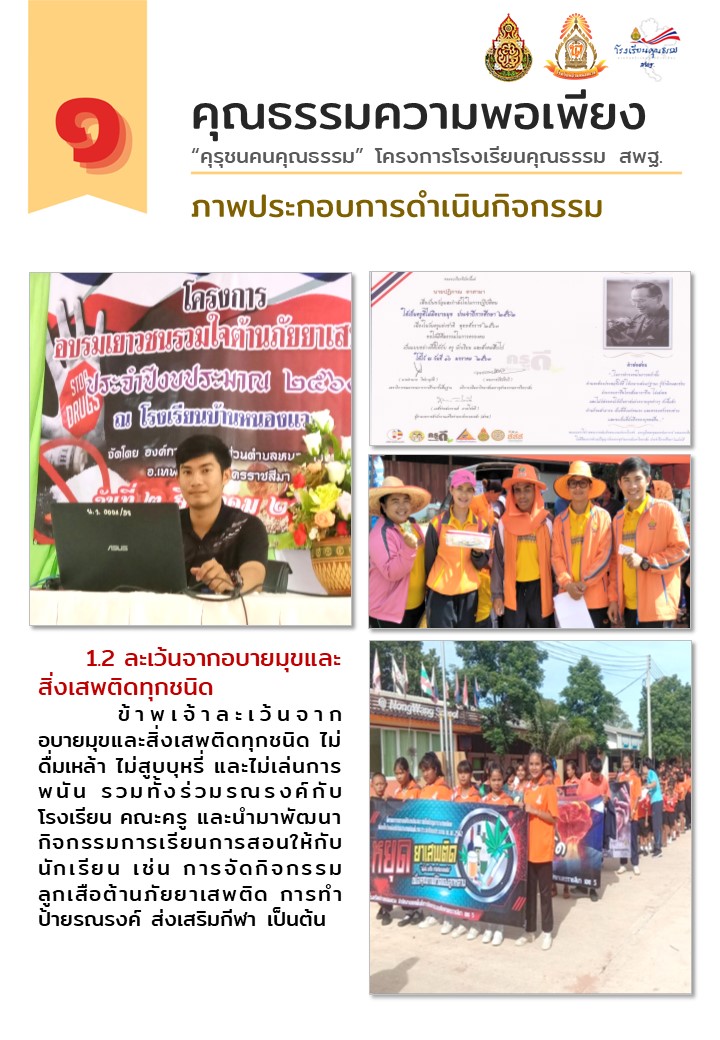 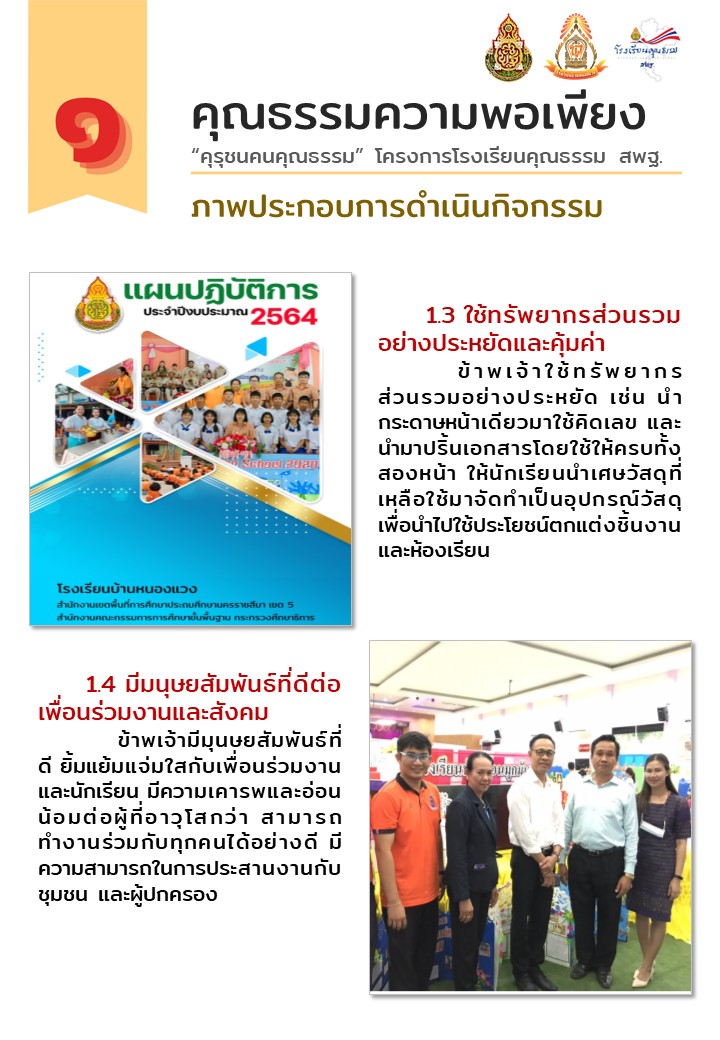 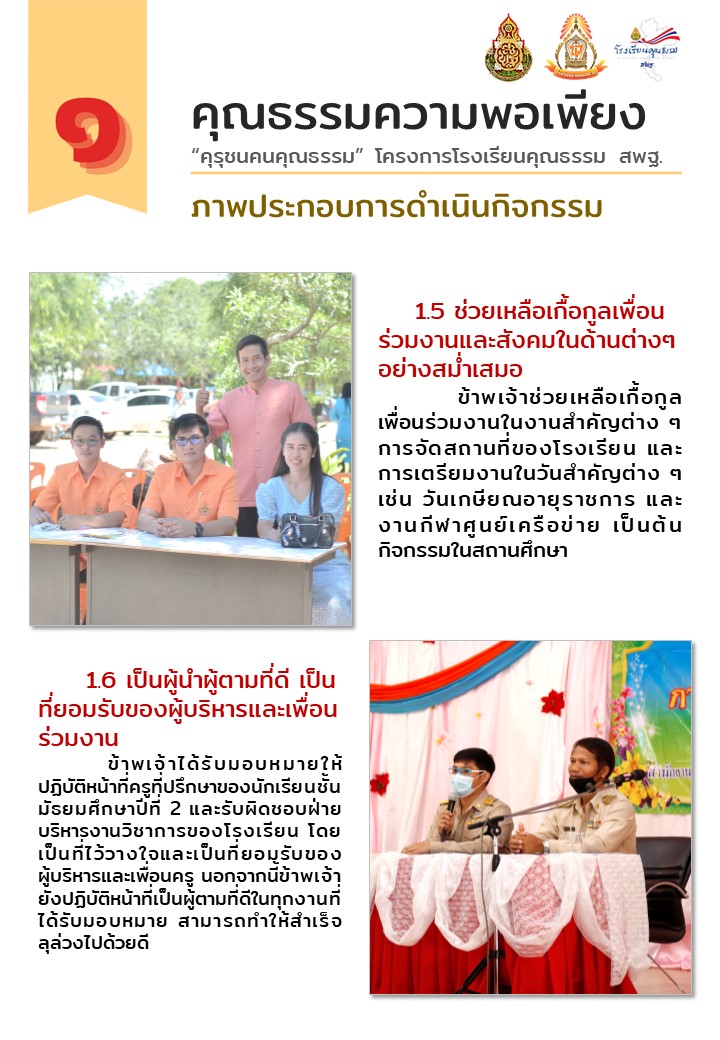 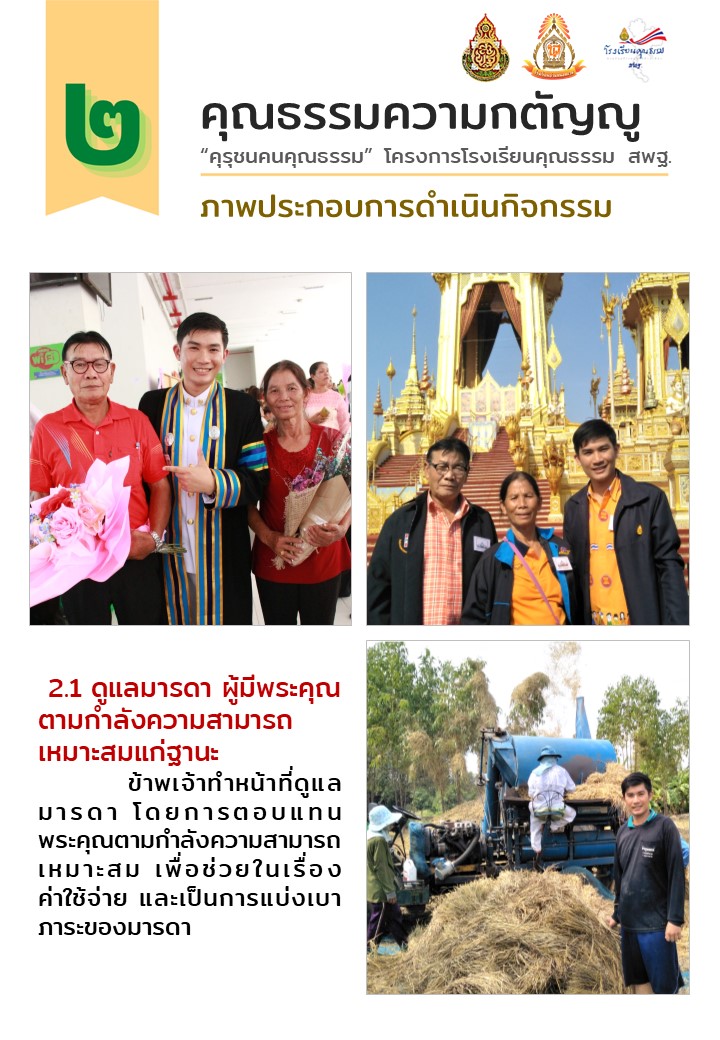 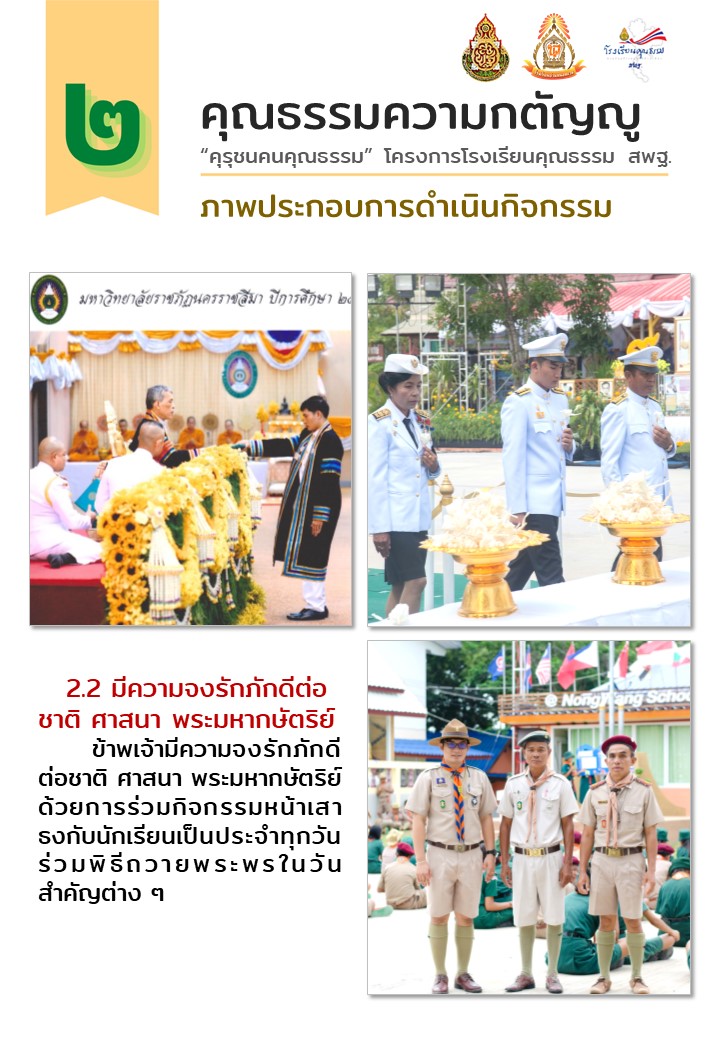 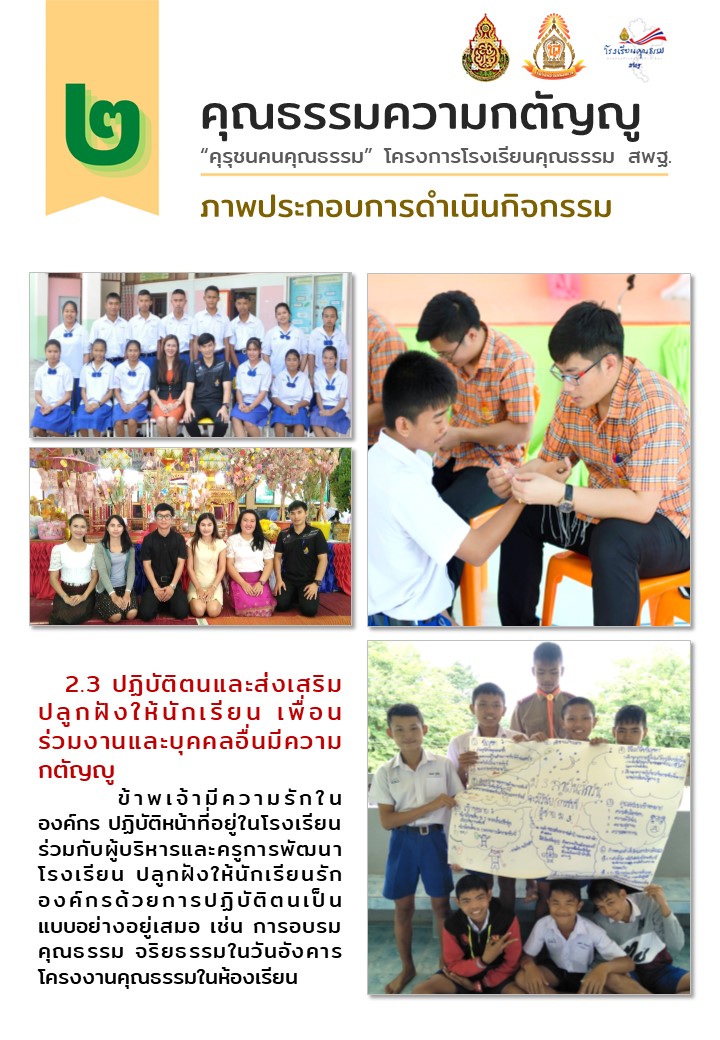 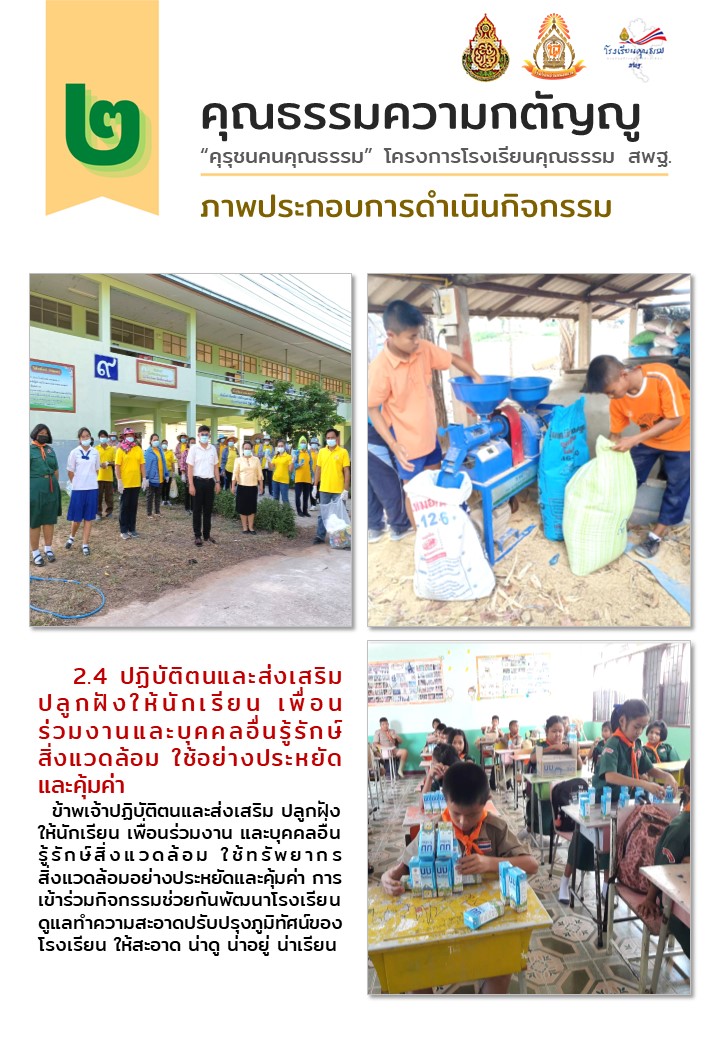 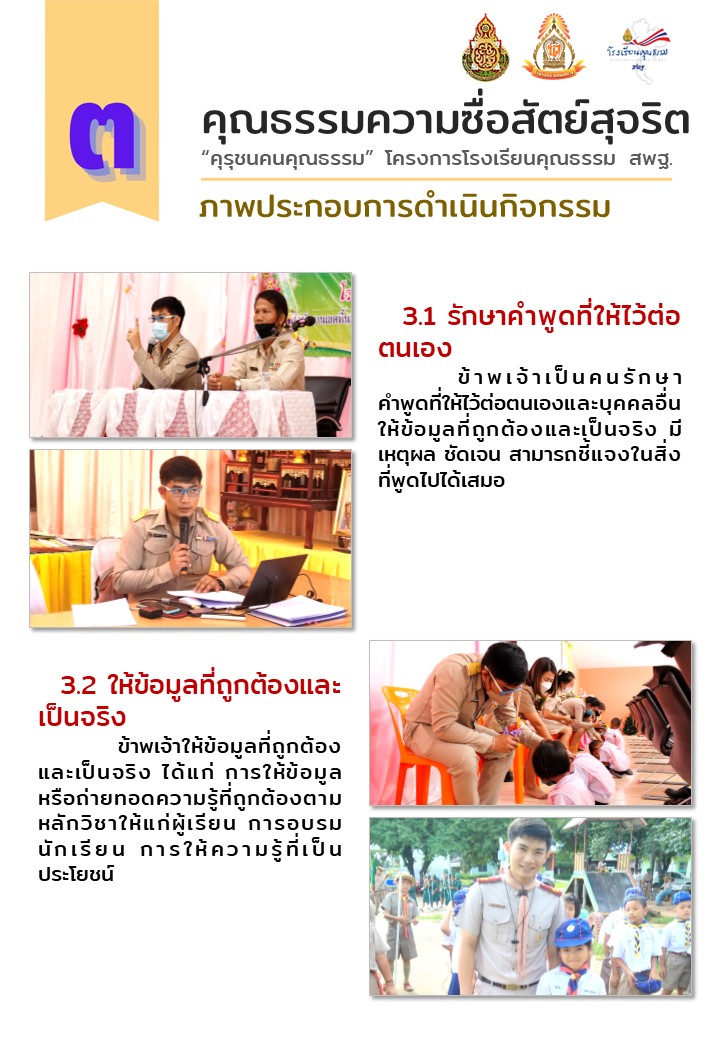 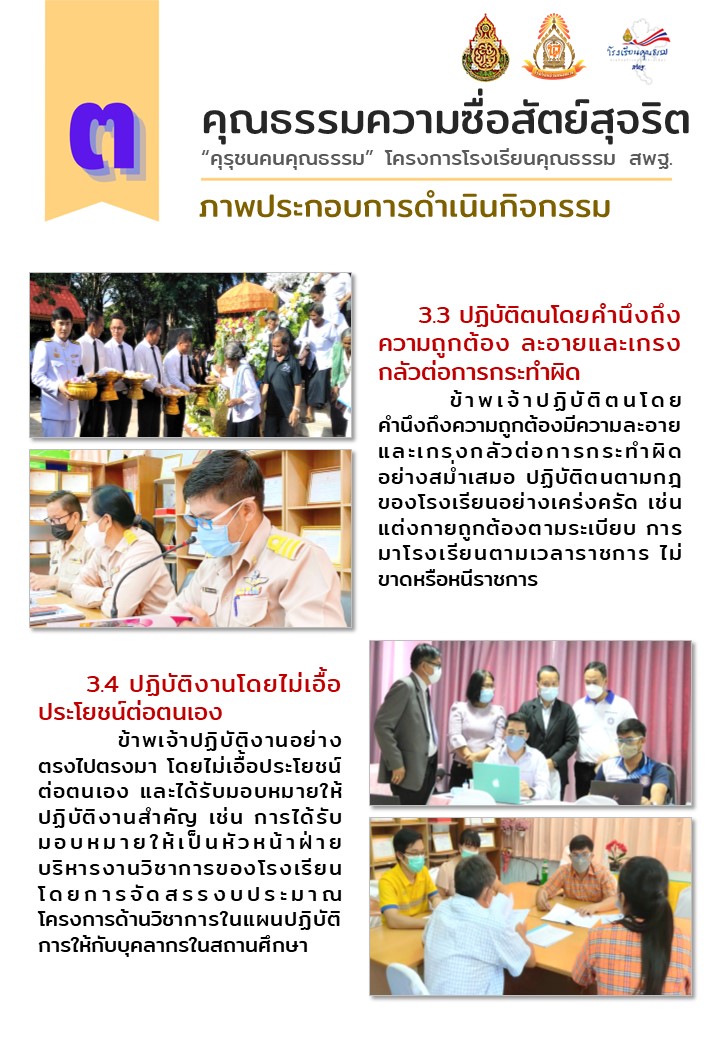 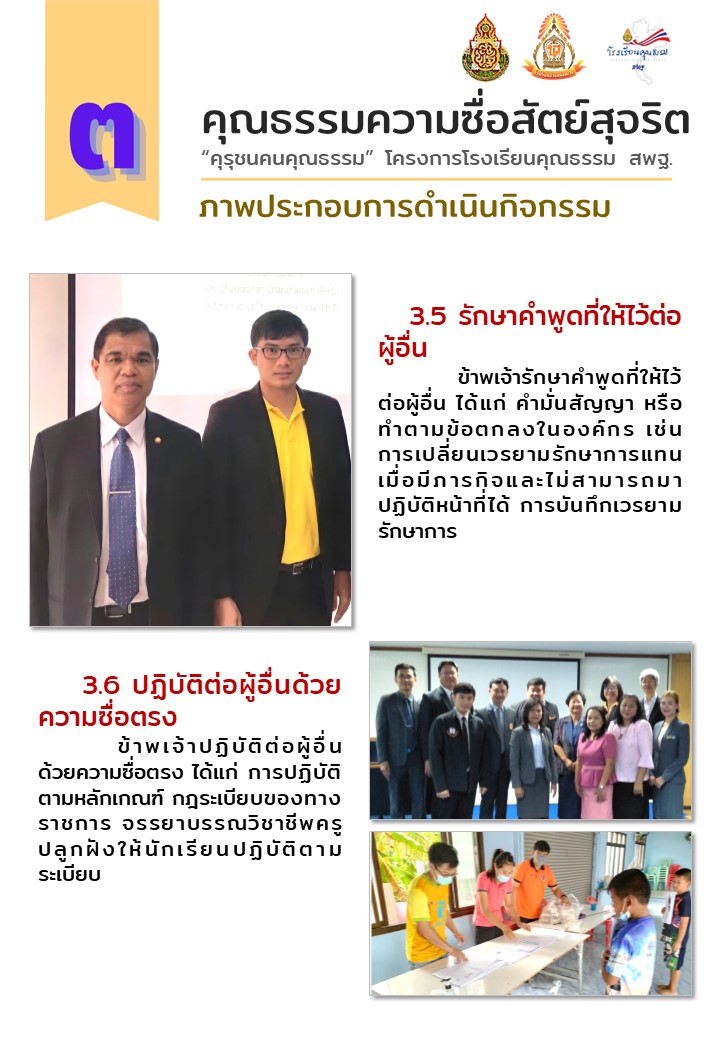 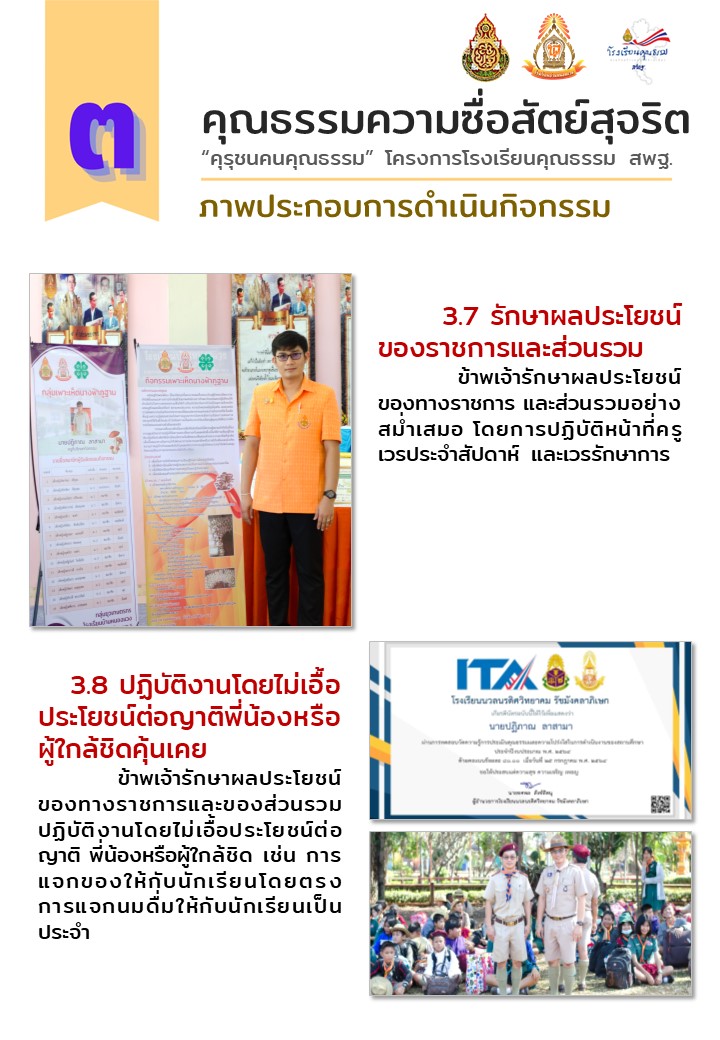 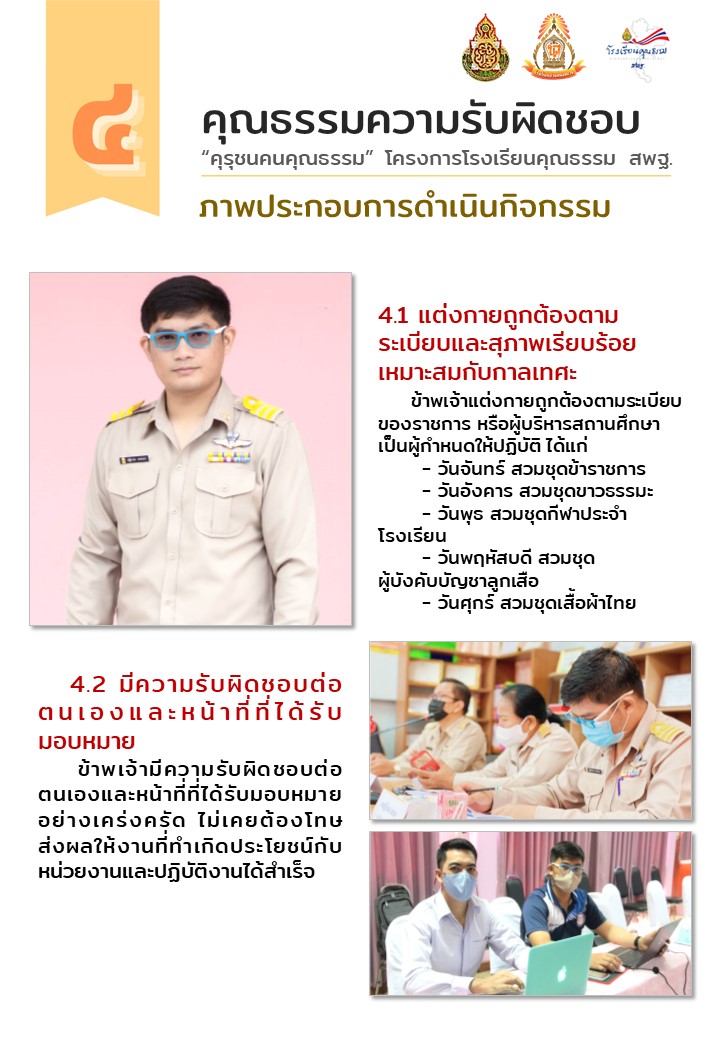 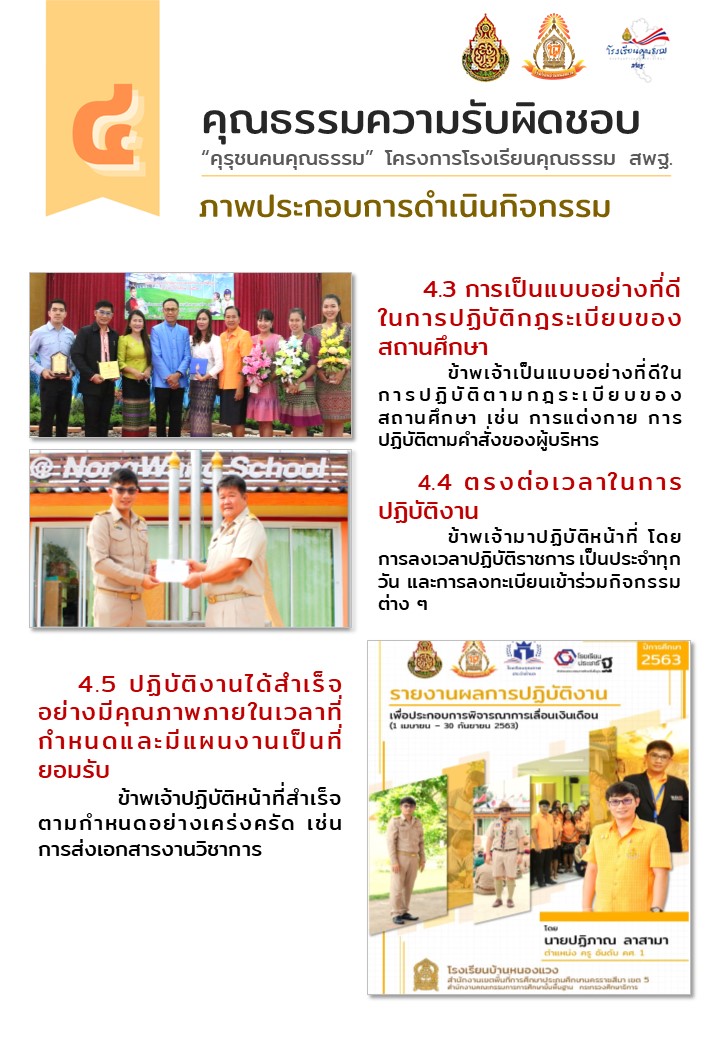 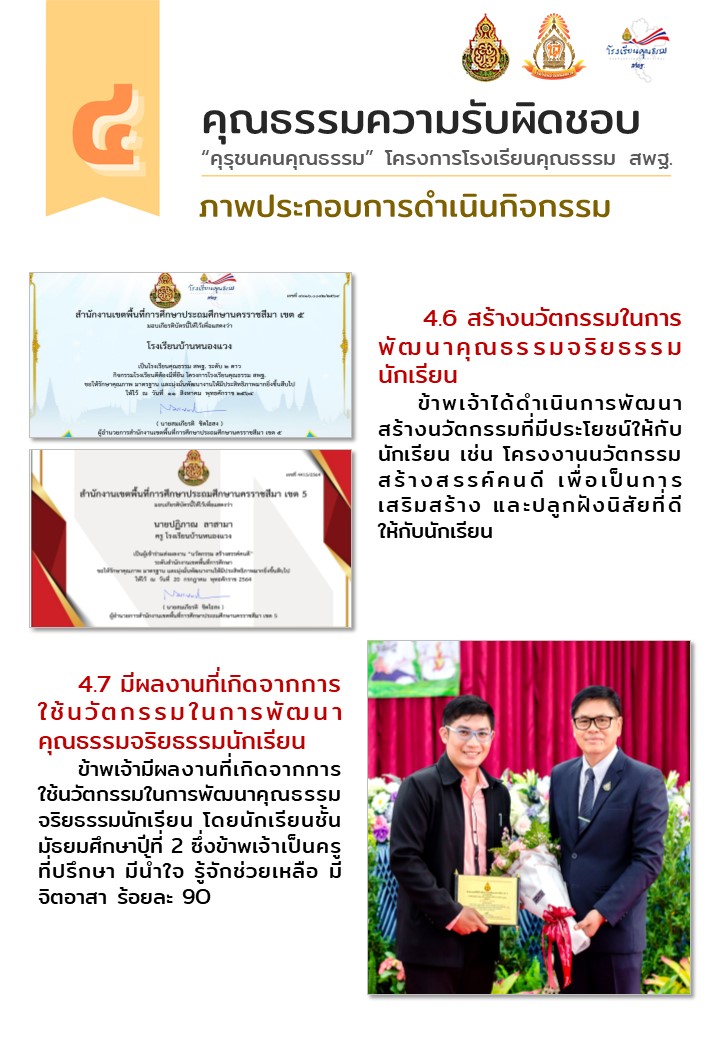 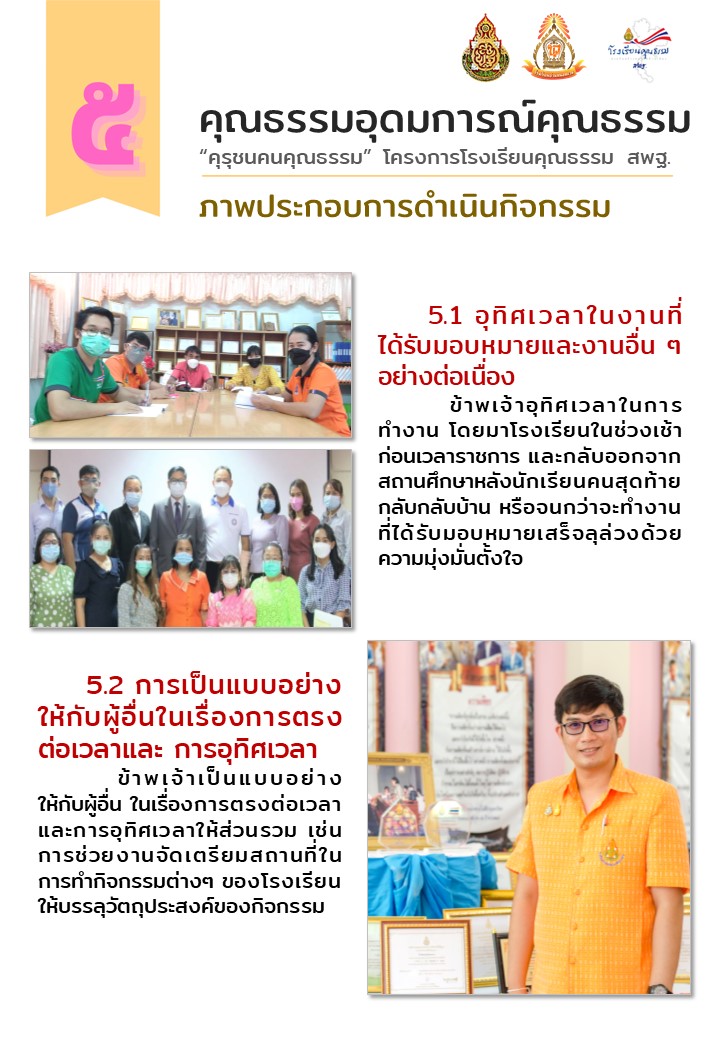 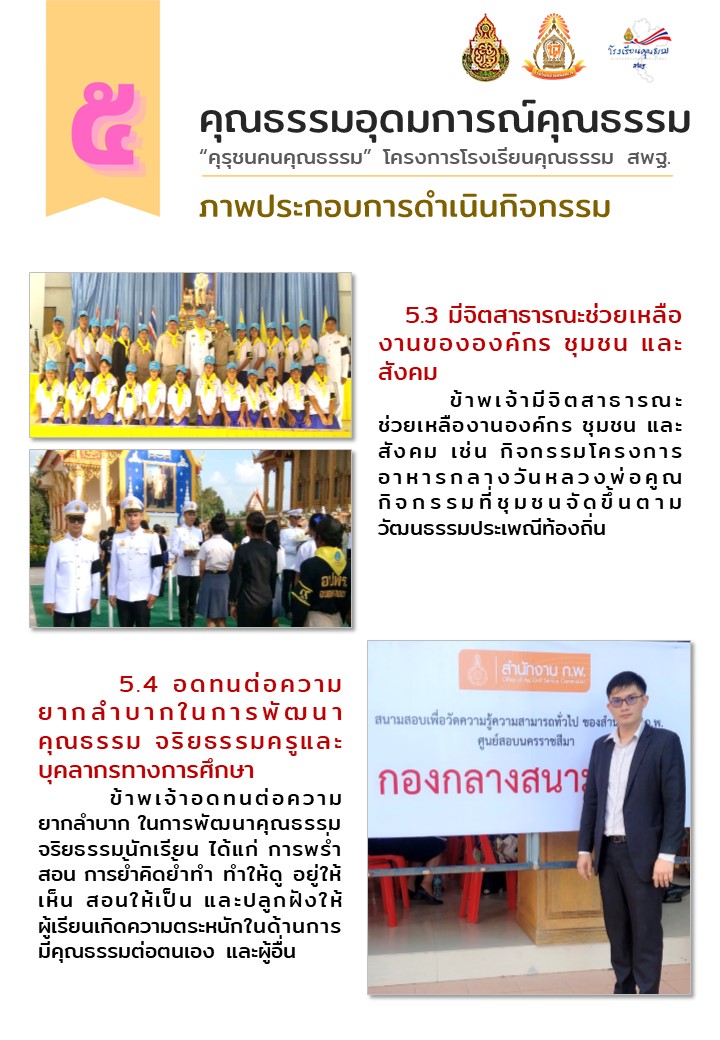 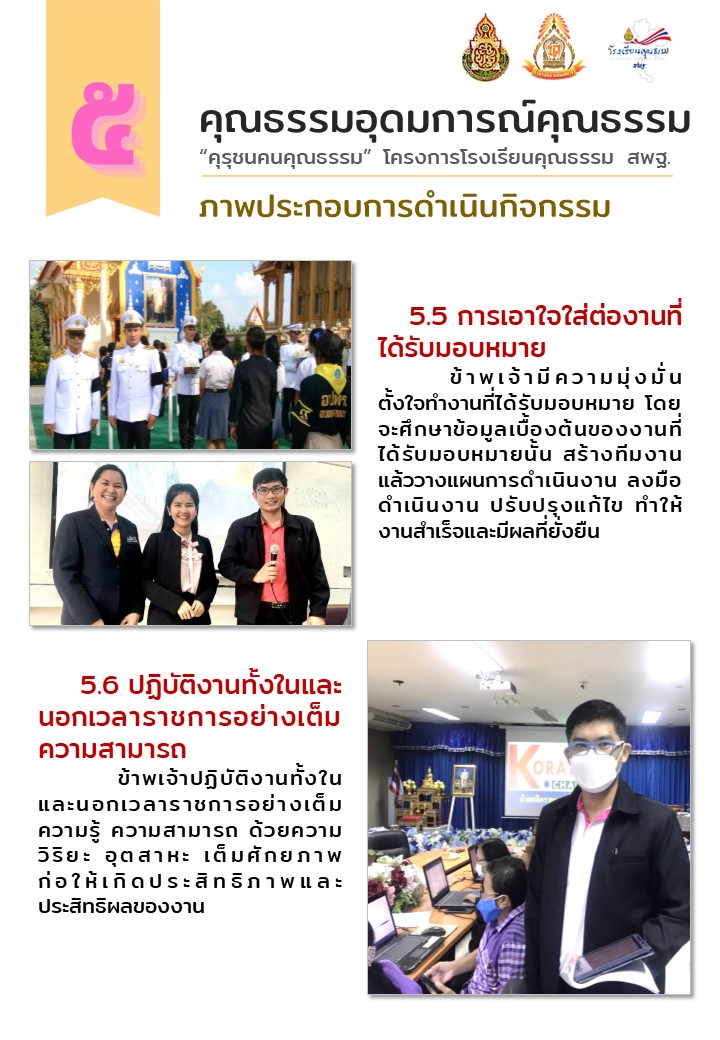 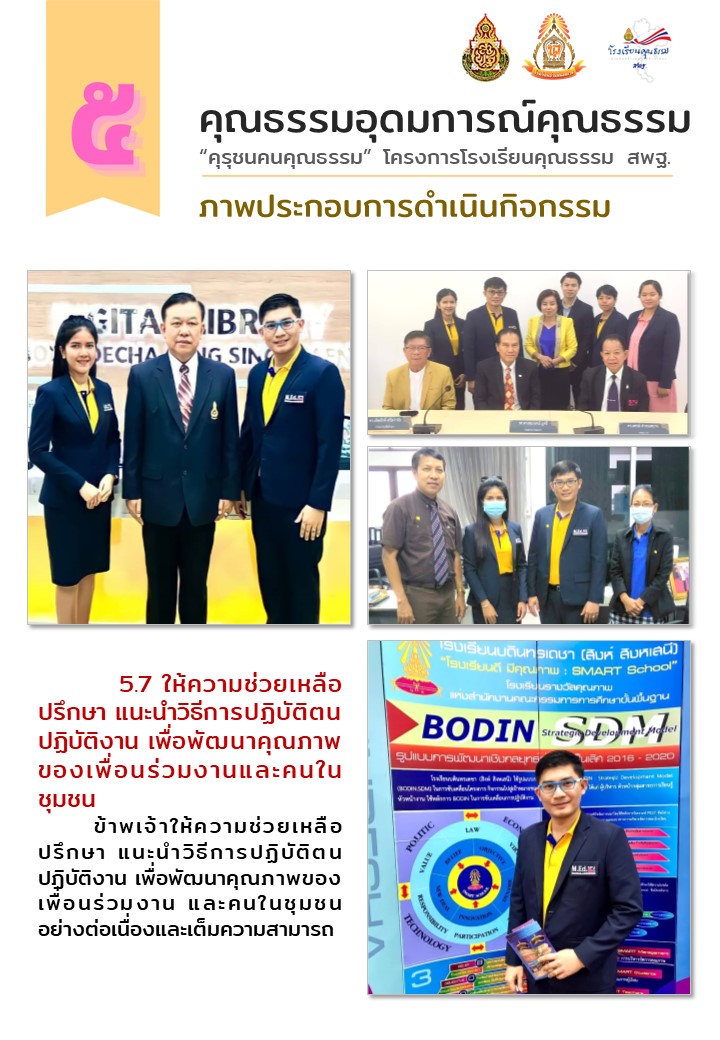 คุณธรรมการปฏิบัติตนการปฏิบัติงานเอกสารหลักฐานอ้างอิงหมายเหตุ1. พอเพียง1.1 ประหยัดอดออม ใช้ชีวิตแบบพอเพียง          ข้าพเจ้าใช้ชีวิตแบบพอเพียง ปฏิบัติตนตามหลักปรัชญาของเศรษฐกิจพอเพียง โดยนำหลักความพอประมาณ ความมีเหตุผล และมีภูมิคุ้มกันที่ดี บนเงื่อนไขความรู้และเงื่อนไขคุณธรรมมาเป็นหลักในการดำเนินชีวิต มีการประหยัดและอดออมเงินไว้ใช้ยามจำเป็น ซึ่งได้ออมเงินผ่านบัญชีของกองทุนสวัสดิการครู กองทุนบำเหน็จบำนาญข้าราชการ (กบข.) และข้าพเจ้าใช้จ่ายเงินตามความจำเป็นเหมาะสมรูปภาพหน้า 121. พอเพียง1.2 ละเว้นจากอบายมุขและสิ่งเสพติดทุกชนิด          ข้าพเจ้าละเว้นจากอบายมุขและสิ่งเสพติดทุกชนิด ไม่ดื่มเหล้า ไม่สูบบุหรี่ และไม่เล่นการพนัน รวมทั้งร่วมรณรงค์กับโรงเรียน คณะครู และนำมาพัฒนากิจกรรมการเรียนการสอนให้กับนักเรียน เช่น การจัดกิจกรรมลูกเสือต้านภัยยาเสพติด การทำป้ายรณรงค์ เป็นต้นรูปภาพหน้า 131. พอเพียง1.3 ใช้ทรัพยากรส่วนรวมอย่างประหยัดและคุ้มค่า          ข้าพเจ้าใช้ทรัพยากรส่วนรวมอย่างประหยัด เช่น นำกระดาษหน้าเดียวมาใช้คิดเลข และนำมาปริ้นเอกสารโดยใช้ให้ครบทั้งสองหน้า ให้นักเรียนนำเศษวัสดุที่เหลือใช้มาจัดทำเป็นอุปกรณ์วัสดุ เพื่อนำไปใช้ประโยชน์ตกแต่งชิ้นงานและห้องเรียนรูปภาพหน้า 141. พอเพียง1.4 มีมนุษยสัมพันธ์ที่ดีต่อเพื่อนร่วมงานและสังคม          ข้าพเจ้ามีมุนษยสัมพันธ์ที่ดี ยิ้มแย้มแจ่มใสกับเพื่อนร่วมงานและนักเรียน มีความเคารพและอ่อนน้อมต่อผู้ที่อาวุโสกว่า สามารถทำงานร่วมกับทุกคนได้อย่างดี มีความสามารถในการประสานงานกับชุมชน และผู้ปกครอง รูปภาพหน้า 141. พอเพียง1.5 ช่วยเหลือเกื้อกูลเพื่อนร่วมงานและสังคมในด้านต่างๆอย่างสม่ำเสมอ          ข้าพเจ้าช่วยเหลือเกื้อกูลเพื่อนร่วมงานในงานสำคัญต่าง ๆ การจัดสถานที่ของโรงเรียน และการเตรียมงานในวันสำคัญต่าง ๆ เช่น วันเกษียณอายุราชการ และงานกีฬาศูนย์เครือข่าย เป็นต้น กิจกรรมในสถานศึกษารูปภาพหน้า 151. พอเพียง1.6 เป็นผู้นำผู้ตามที่ดี เป็นที่ยอมรับของผู้บริหารและเพื่อนร่วมงาน          ข้าพเจ้าได้รับมอบหมายให้ปฏิบัติหน้าที่ครูที่ปรึกษาของนักเรียนชั้นมัธยมศึกษาปีที่ 2 และรับผิดชอบฝ่ายบริหารงานวิชาการของโรงเรียน โดยเป็นที่ไว้วางใจและเป็นที่ยอมรับของผู้บริหารและเพื่อนครู นอกจากนี้ข้าพเจ้ายังปฏิบัติหน้าที่เป็นผู้ตามที่ดีในทุกงานที่ได้รับมอบหมาย สามารถทำให้สำเร็จลุล่วงไปด้วยดีรูปภาพหน้า 152. กตัญญู2.1 ดูแลมารดา ผู้มีพระคุณตามกำลังความสามารถเหมาะสมแก่ฐานะ          ข้าพเจ้าทำหน้าที่ดูแลมารดา โดยการตอบแทนพระคุณตามกำลังความสามารถเหมาะสม เพื่อช่วยในเรื่องค่าใช้จ่าย และเป็นการแบ่งเบาภาระของมารดารูปภาพหน้า 162. กตัญญู2.2 มีความจงรักภักดีต่อชาติ ศาสนา พระมหากษัตริย์          ข้าพเจ้ามีความจงรักภักดีต่อชาติ ศาสนา พระมหากษัตริย์ ด้วยการร่วมกิจกรรมหน้าเสาธงกับนักเรียนเป็นประจำทุกวัน ร่วมพิธีถวายพระพรในวันสำคัญต่าง ๆ รูปภาพหน้า 172. กตัญญู2.3 ปฏิบัติตนและส่งเสริมปลูกฝังให้นักเรียน เพื่อนร่วมงานและบุคคลอื่นมีความกตัญญู          ข้าพเจ้ามีความรักในองค์กร ปฏิบัติหน้าที่อยู่ในโรงเรียนร่วมกับผู้บริหารและครูการพัฒนาโรงเรียน ปลูกฝังให้นักเรียนรักองค์กรด้วยการปฏิบัติตนเป็นแบบอย่างอยู่เสมอ เช่น การอบรมคุณธรรม จริยธรรมในวันอังคาร กิจกรรมโครงงานคุณธรรมในชั้นเรียนรูปภาพหน้า 182. กตัญญู2.4 ปฏิบัติตนและส่งเสริม ปลูกฝังให้นักเรียน เพื่อน ร่วมงานและบุคคลอื่นรู้รักษ์สิ่งแวดล้อม ใช้อย่างประหยัด และคุ้มค่า          ข้าพเจ้าปฏิบัติตนและส่งเสริม ปลูกฝังให้นักเรียน เพื่อนร่วมงาน และบุคคลอื่นรู้รักษ์สิ่งแวดล้อม ใช้ทรัพยากรสิ่งแวดล้อมอย่างประหยัดและคุ้มค่า การเข้าร่วมกิจกรรมช่วยกันพัฒนาโรงเรียน ดูแลทำความสะอาดปรับปรุงภูมิทัศน์ของโรงเรียน ให้สะอาด น่าดู น่าอยู่รูปภาพหน้า 193. ซื่อสัตย์สุจริต3.1 รักษาคำพูดที่ให้ไว้ต่อตนเอง	          ข้าพเจ้าเป็นคนรักษาคำพูดที่ให้ไว้ต่อตนเองและบุคคลอื่น ให้ข้อมูลที่ถูกต้องและเป็นจริง มีเหตุผล ชัดเจน สามารถชี้แจงในสิ่งที่พูดไปได้เสมอรูปภาพหน้า 203. ซื่อสัตย์สุจริต3.2 ให้ข้อมูลที่ถูกต้องและเป็นจริง          ข้าพเจ้าให้ข้อมูลที่ถูกต้องและเป็นจริง ได้แก่ การให้ข้อมูล หรือถ่ายทอดความรู้ที่ถูกต้องตามหลักวิชาให้แก่ผู้เรียน การอบรมนักเรียน การให้ความรู้ที่เป็นประโยชน์รูปภาพหน้า 203. ซื่อสัตย์สุจริต3.3 ปฏิบัติตนโดยคำนึงถึงความถูกต้อง ละอายและเกรงกลัวต่อการกระทำผิด         ข้าพเจ้าปฏิบัติตนโดยคำนึงถึงความถูกต้องมีความละอายและเกรงกลัวต่อการกระทำผิดอย่างสม่ำเสมอ ปฏิบัติตนตามกฎของโรงเรียนอย่างเคร่งครัด เช่น แต่งกายถูกต้องตามระเบียบ การมาโรงเรียนตามเวลาราชการ ไม่ขาดหรือหนีราชการรูปภาพหน้า 213. ซื่อสัตย์สุจริต3.4 ปฏิบัติงานโดยไม่เอื้อประโยชน์ต่อตนเอง          ข้าพเจ้าปฏิบัติงานอย่างตรงไปตรงมา โดยไม่เอื้อประโยชน์ต่อตนเอง และได้รับมอบหมายให้ปฏิบัติงานสำคัญ เช่น การได้รับมอบหมายให้เป็นหัวหน้าฝ่ายบริหารงานวิชาการของโรงเรียน โดยการจัดสรรงบประมาณโครงการด้านวิชาการในแผนปฏิบัติการให้กับบุคลากรในสถานศึกษารูปภาพหน้า 213. ซื่อสัตย์สุจริต3.5 รักษาคำพูดที่ให้ไว้ต่อผู้อื่น          ข้าพเจ้ารักษาคำพูดที่ให้ไว้ต่อผู้อื่น ได้แก่ คำมั่นสัญญา หรือทำตามข้อตกลงในองค์กร เช่น การเปลี่ยนเวรยามรักษาการแทน เมื่อมีภารกิจและไม่สามารถมาปฏิบัติหน้าที่ได้ การบันทึกเวรยามรักษาการ รูปภาพหน้า 223. ซื่อสัตย์สุจริต3.6 ปฏิบัติต่อผู้อื่นด้วยความซื่อตรง           ข้าพเจ้าปฏิบัติต่อผู้อื่นด้วยความซื่อตรง ได้แก่ การปฏิบัติตามหลักเกณฑ์ กฎระเบียบของทางราชการ จรรยาบรรณวิชาชีพครู ปลูกฝังให้นักเรียนปฏิบัติตามระเบียบ รูปภาพหน้า 223. ซื่อสัตย์สุจริต3.7 รักษาผลประโยชน์ของราชการและส่วนรวม          ข้าพเจ้ารักษาผลประโยชน์ของทางราชการ และส่วนรวมอย่างสม่ำเสมอ โดยการปฏิบัติหน้าที่ครูเวรประจำสัปดาห์ และเวรรักษาการรูปภาพหน้า 233. ซื่อสัตย์สุจริต3.8 ปฏิบัติงานโดยไม่เอื้อประโยชน์ต่อญาติพี่น้องหรือผู้ใกล้ชิดคุ้นเคย          ข้าพเจ้ารักษาผลประโยชน์ของทางราชการและของส่วนรวมปฏิบัติงานโดยไม่เอื้อประโยชน์ต่อญาติ พี่น้องหรือผู้ใกล้ชิด เช่น การแจกของให้กับนักเรียนโดยตรง การแจกนมดื่มให้กับนักเรียนเป็นประจำรูปภาพหน้า 234. มีความรับผิดชอบ4.1 แต่งกายถูกต้องตามระเบียบและสุภาพเรียบร้อย เหมาะสมกับกาลเทศะ          ข้าพเจ้าแต่งกายถูกต้องตามระเบียบของราชการ หรือผู้บริหารสถานศึกษาเป็นผู้กำหนดให้ปฏิบัติ ได้แก่       - วันจันทร์ สวมชุดข้าราชการ      - วันอังคาร สวมชุดขาวธรรมะ      - วันพุธ สวมชุดกีฬาประจำโรงเรียน      - วันพฤหัสบดี สวมชุดผู้บังคับบัญชาลูกเสือ      - วันศุกร์ สวมชุดเสื้อผ้าไทยรูปภาพหน้า 244. มีความรับผิดชอบ4.2 มีความรับผิดชอบต่อตนเองและหน้าที่ที่ได้รับมอบหมาย          ข้าพเจ้ามีความรับผิดชอบต่อตนเองและหน้าที่ที่ได้รับมอบหมายอย่างเคร่งครัด ไม่เคยต้องโทษ ส่งผลให้งานที่ทำเกิดประโยชน์กับหน่วยงานและปฏิบัติงานได้สำเร็จรูปภาพหน้า 244. มีความรับผิดชอบ4.3 การเป็นแบบอย่างที่ดีในการปฏิบัติกฎระเบียบของสถานศึกษา          ข้าพเจ้าเป็นแบบอย่างที่ดีในการปฏิบัติตามกฎระเบียบของสถานศึกษา เช่น การแต่งกาย การปฏิบัติตามคำสั่งของผู้บริหารรูปภาพหน้า 254. มีความรับผิดชอบ4.4 ตรงต่อเวลาในการปฏิบัติงาน          ข้าพเจ้ามาปฏิบัติหน้าที่ โดยการลงเวลาปฏิบัติราชการ เป็นประจำทุกวัน และการลงทะเบียนเข้าร่วมกิจกรรมต่าง ๆ รูปภาพหน้า 254. มีความรับผิดชอบ4.5 ปฏิบัติงานได้สำเร็จอย่างมีคุณภาพภายในเวลาที่กำหนดและมีแผนงานเป็นที่ยอมรับ          ข้าพเจ้าปฏิบัติหน้าที่สำเร็จตามกำหนดอย่างเคร่งครัด เช่น การส่งเอกสารงานวิชาการ รูปภาพหน้า 254. มีความรับผิดชอบ4.6 สร้างนวัตกรรมในการพัฒนาคุณธรรมจริยธรรมนักเรียน          ข้าพเจ้าได้ดำเนินการพัฒนาสร้างนวัตกรรมที่มีประโยชน์ให้กับนักเรียน เช่น โครงงานนวัตกรรมสร้างสรรค์คนดี เพื่อเป็นการเสริมสร้าง และปลูกฝังนิสัยที่ดีให้กับนักเรียนรูปภาพหน้า 264. มีความรับผิดชอบ4.7 มีผลงานที่เกิดจากการใช้นวัตกรรมในการพัฒนาคุณธรรมจริยธรรมนักเรียน          ข้าพเจ้ามีผลงานที่เกิดจากการใช้นวัตกรรมในการพัฒนาคุณธรรมจริยธรรมนักเรียน โดยนักเรียนชั้นมัธยมศึกษาปีที่ 2 ซึ่งข้าพเจ้าเป็นครูที่ปรึกษา มีน้ำใจ รู้จักช่วยเหลือ มีจิตอาสา ร้อยละ 90รูปภาพหน้า 265. อุดมการณ์คุณธรรม5.1 อุทิศเวลาในงานที่ได้รับมอบหมายและงานอื่น ๆ อย่างต่อเนื่อง         ข้าพเจ้าอุทิศเวลาในการทำงาน โดยมาโรงเรียนในช่วงเช้าก่อนเวลาราชการ และกลับออกจากสถานศึกษาหลังนักเรียนคนสุดท้ายกลับกลับบ้าน หรือจนกว่าจะทำงานที่ได้รับมอบหมายเสร็จลุล่วงด้วยความมุ่งมั่นตั้งใจรูปภาพหน้า 275. อุดมการณ์คุณธรรม5.2 การเป็นแบบอย่างให้กับผู้อื่นในเรื่องการตรงต่อเวลาและ การอุทิศเวลา          ข้าพเจ้าเป็นแบบอย่างให้กับผู้อื่น ในเรื่องการตรงต่อเวลา และการอุทิศเวลาให้ส่วนรวม เช่น การช่วยงานจัดเตรียมสถานที่ในการทำกิจกรรมต่าง ๆรูปภาพหน้า 275. อุดมการณ์คุณธรรม5.3 มีจิตสาธารณะช่วยเหลืองานขององค์กร ชุมชน และ สังคม           ข้าพเจ้ามีจิตสาธารณะ ช่วยเหลืองานองค์กร ชุมชน และสังคม เช่น กิจกรรมโครงการอาหารกลางวันหลวงพ่อคูณ กิจกรรมที่ชุมชนจัดขึ้นตามวัฒนธรรมประเพณีท้องถิ่นรูปภาพหน้า 285. อุดมการณ์คุณธรรม5.4 อดทนต่อความยากลำบากในการพัฒนาคุณธรรม จริยธรรมครูและบุคลากรทางการศึกษา         ข้าพเจ้าอดทนต่อความยากลำบาก ในการพัฒนาคุณธรรม จริยธรรมนักเรียน ได้แก่ การพร่ำสอน การย้ำคิดย้ำทำ ทำให้ดู อยู่ให้เห็น สอนให้เป็น และปลูกฝังให้ผู้เรียนเกิดความตระหนักในด้านการมีคุณธรรมต่อตนเอง และผู้อื่น รูปภาพหน้า 285. อุดมการณ์คุณธรรม5.5 การเอาใจใส่ต่องานที่ได้รับมอบหมาย         ข้าพเจ้ามีความมุ่งมั่น ตั้งใจทำงานที่ได้รับมอบหมาย โดยจะศึกษาข้อมูลเบื้องต้นของงานที่ได้รับมอบหมายนั้น สร้างทีมงานแล้ววางแผนการดำเนินงาน ลงมือดำเนินงาน ปรับปรุงแก้ไข ทำให้งานสำเร็จและมีผลที่ยั่งยืนรูปภาพหน้า 295. อุดมการณ์คุณธรรม5.6 ปฏิบัติงานทั้งในและนอกเวลาราชการอย่างเต็ม ความสามารถ          ข้าพเจ้าปฏิบัติงานทั้งใน และนอกเวลาราชการอย่างเต็มความรู้ ความสามารถ ด้วยความวิริยะ อุตสาหะ เต็มศักยภาพ ก่อให้เกิดประสิทธิภาพและประสิทธิผลของงานรูปภาพหน้า 295. อุดมการณ์คุณธรรม5.7 ให้ความช่วยเหลือ ปรึกษา แนะนำวิธีการปฏิบัติตนปฏิบัติงาน เพื่อพัฒนาคุณภาพของเพื่อนร่วมงานและคนในชุมชน          ข้าพเจ้าให้ความช่วยเหลือ ปรึกษา แนะนำวิธีการปฏิบัติตน ปฏิบัติงาน เพื่อพัฒนาคุณภาพของเพื่อนร่วมงาน และคนในชุมชน อย่างต่อเนื่อง และเต็มความสามารถรูปภาพหน้า 30